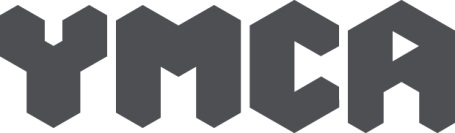 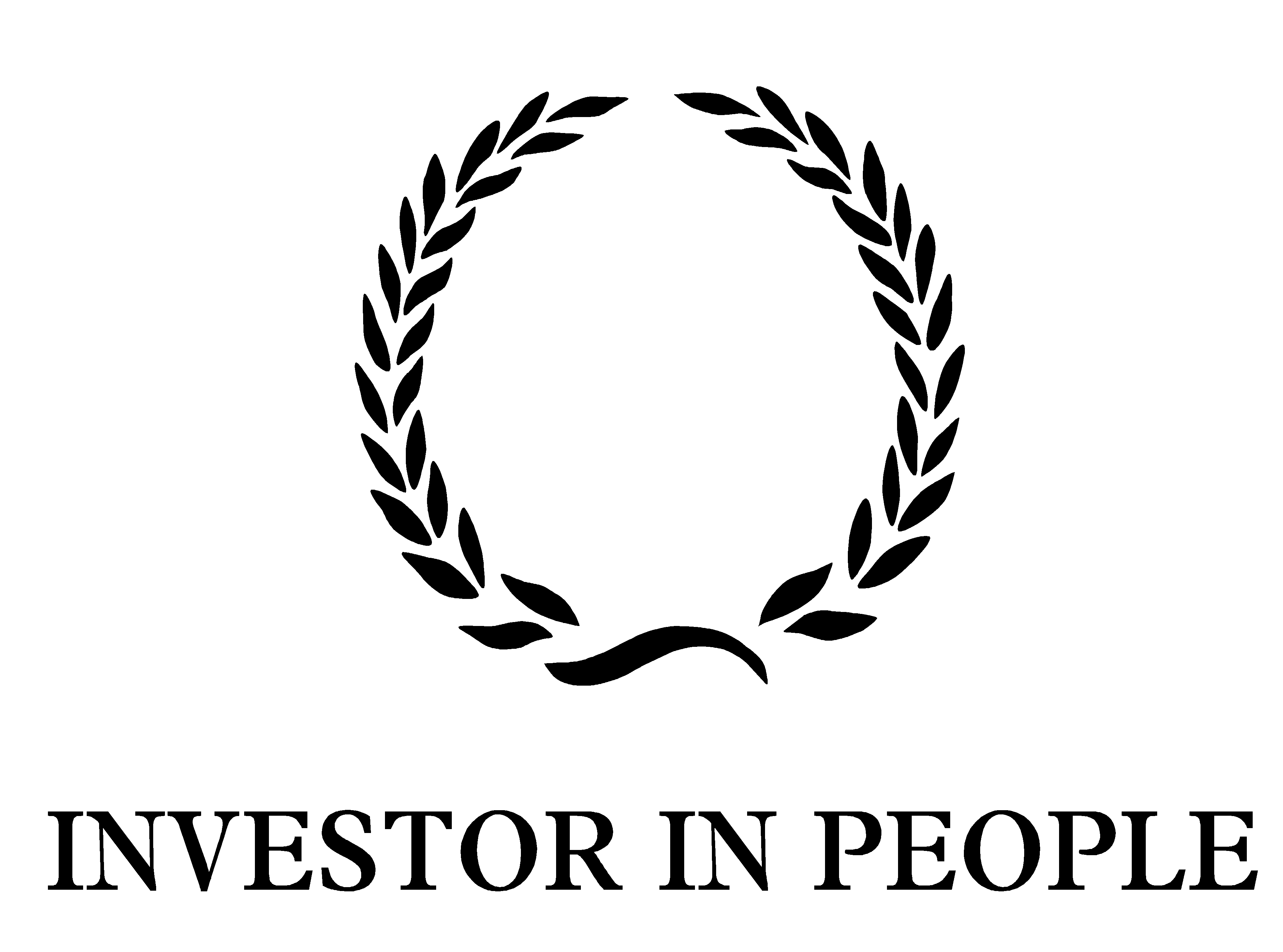 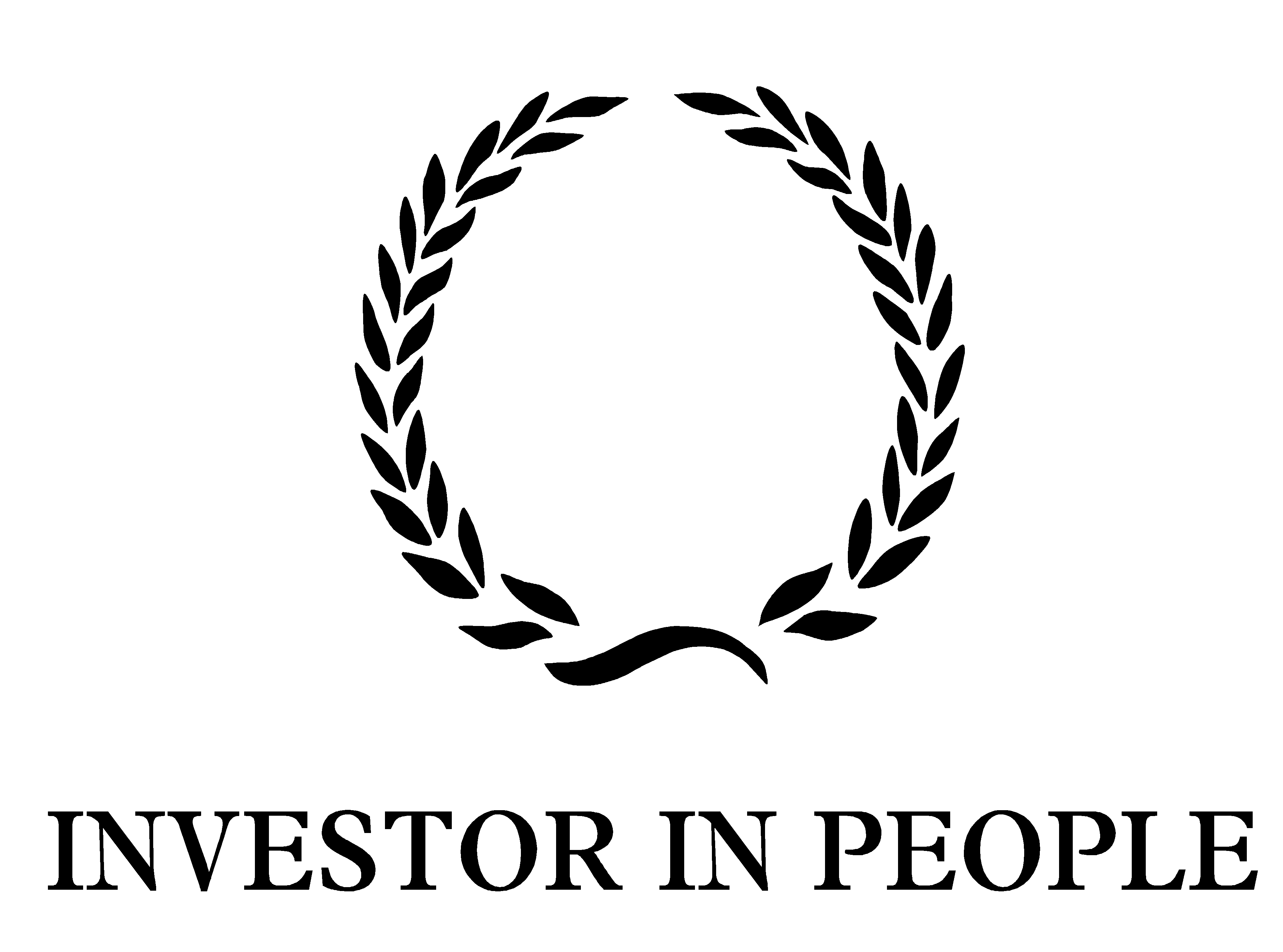 North Road, ST HELENS, Merseyside, WA10 2TJNorth Road, ST HELENS, Merseyside, WA10 2TJApplication FormPlease complete in block capitals and return in the envelope provided.  The rmation supplied on this application form will be treated as strictly confidential and will be used only for the purposes of personnel administrationPlease note that only the rmation given in this form will be considered in determining whether or not you will be called for interview.  CVs will not be considered.Application FormPlease complete in block capitals and return in the envelope provided.  The rmation supplied on this application form will be treated as strictly confidential and will be used only for the purposes of personnel administrationPlease note that only the rmation given in this form will be considered in determining whether or not you will be called for interview.  CVs will not be considered.Application FormPlease complete in block capitals and return in the envelope provided.  The rmation supplied on this application form will be treated as strictly confidential and will be used only for the purposes of personnel administrationPlease note that only the rmation given in this form will be considered in determining whether or not you will be called for interview.  CVs will not be considered.JOB DETAILS Post applying for:Location: North Road St Helens MerseysideLocation: North Road St Helens MerseysidePERSONAL DETAILSTitle		SurnameFirst name(s) 	underline the name you are usually known byAny previous surname(s)First name(s) 	underline the name you are usually known byAny previous surname(s)Address			Post CodeTel. No	DaytimeMay we contact you there?		   Yes/ NoTel. No 	                   Other timesTel. No	DaytimeMay we contact you there?		   Yes/ NoTel. No 	                   Other timesEmail:National Insurance No:National Insurance No:Do you have the right to take up employment in the UK?		                            Yes/NoIf you do not have the right to take up employment in the UK, would you wish us to assist you in applying for the right to work?                                                                             Yes/NoDo you have the right to take up employment in the UK?		                            Yes/NoIf you do not have the right to take up employment in the UK, would you wish us to assist you in applying for the right to work?                                                                             Yes/NoDo you have the right to take up employment in the UK?		                            Yes/NoIf you do not have the right to take up employment in the UK, would you wish us to assist you in applying for the right to work?                                                                             Yes/NoDid you see the vacancy advertised?						        Yes/NoIf Yes please state where.   If No how did you find out about the vacancy?If you have been interviewed previously by YMCA St Helens please state for which posts and when.Or have you been employed by us?						                   Yes/NoPlease state any dates you are not available for interviewIf the opportunity arose for you to work part time or on a job share basis would you be prepared to consider it?								                              Yes/NoIf offered this position will you continue to work in any other capacity (including volunteering)?                                                                                                                           Yes/NoIf Yes please give details.Do you know anyone currently working/volunteering/involved with YMCA St Helens	Yes/NoIf Yes in what capacity?Do you have any health or disability problems that might affect your application or the way in which you would attend an interview?							                     Yes/No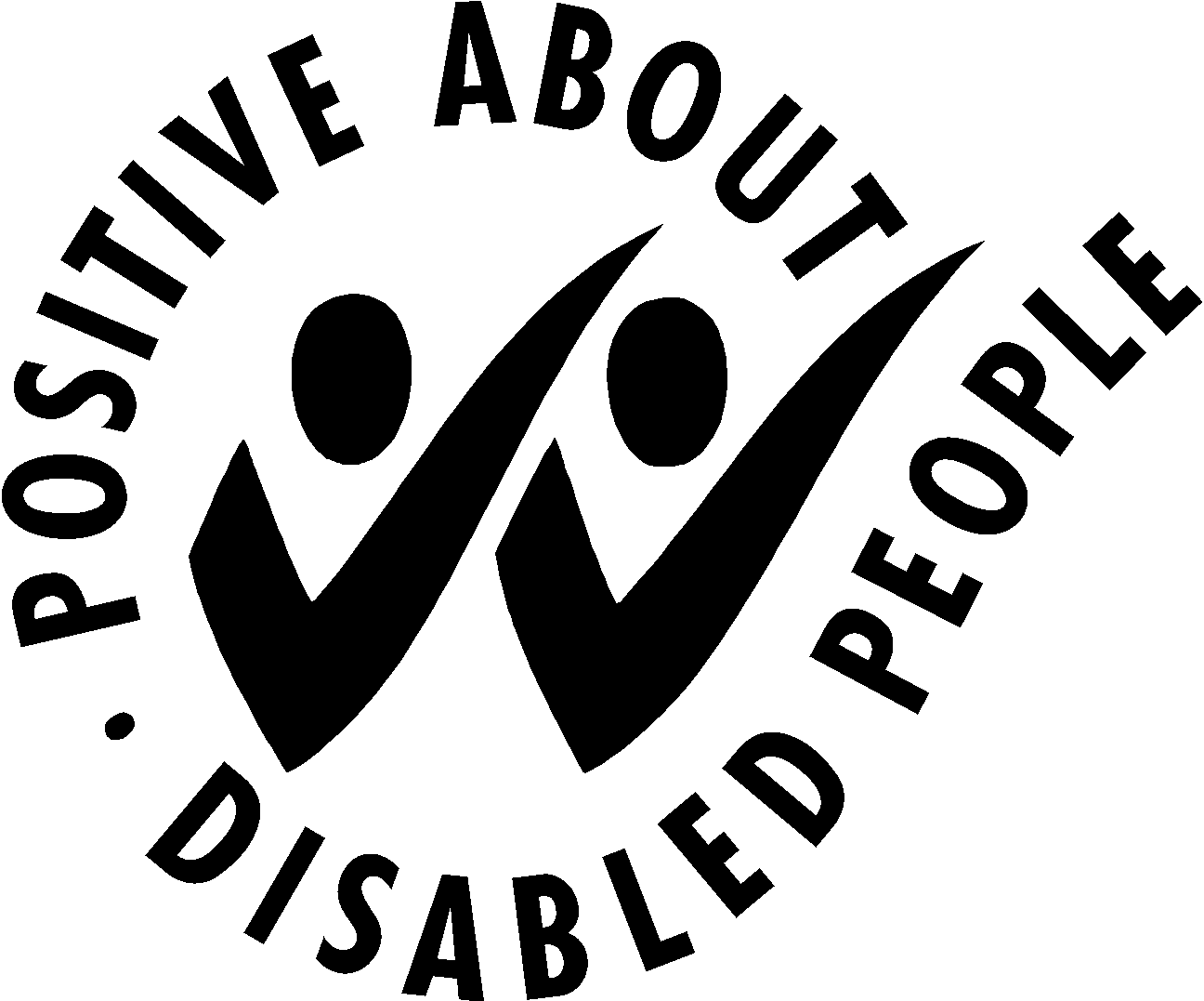 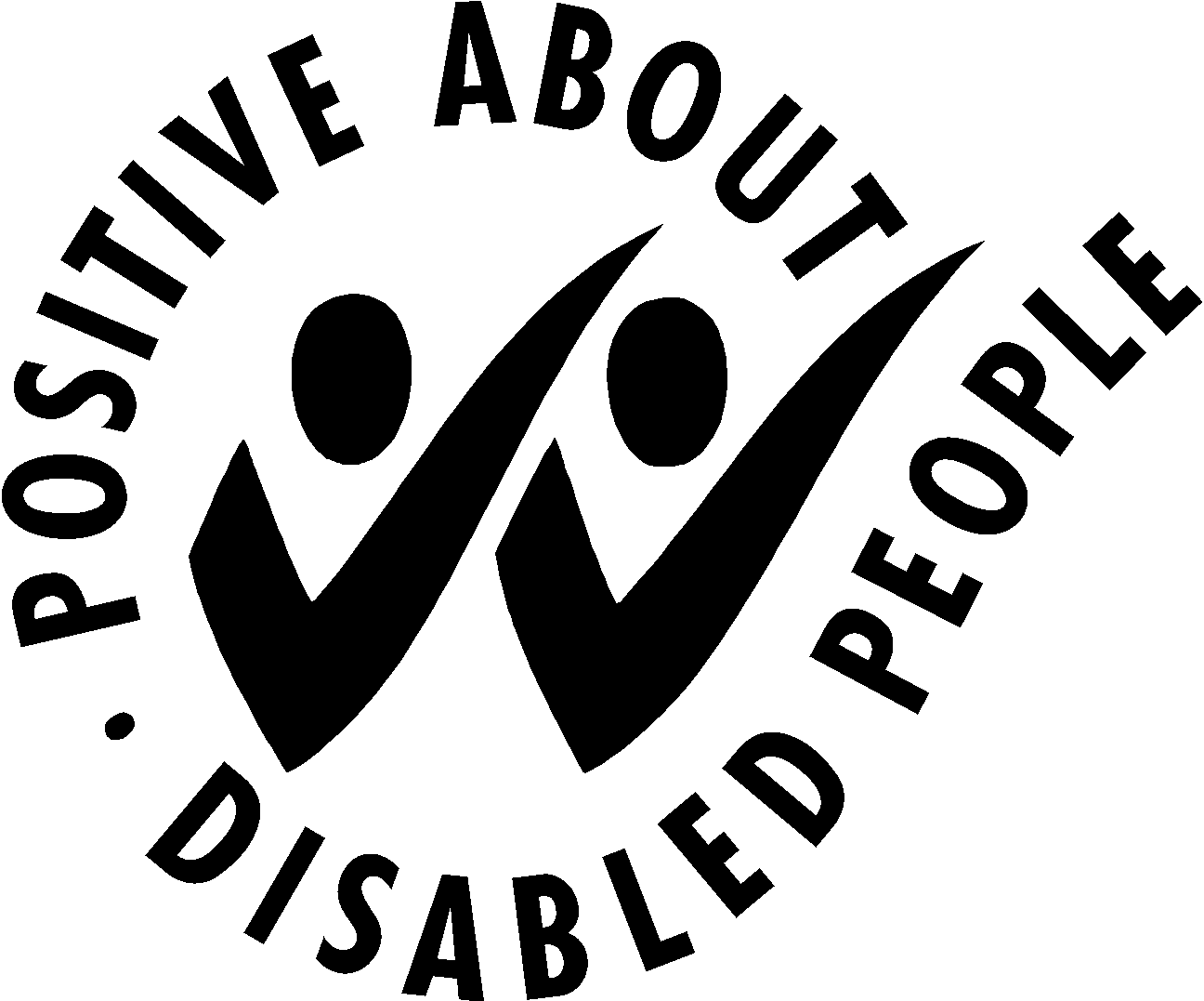 Did you see the vacancy advertised?						        Yes/NoIf Yes please state where.   If No how did you find out about the vacancy?If you have been interviewed previously by YMCA St Helens please state for which posts and when.Or have you been employed by us?						                   Yes/NoPlease state any dates you are not available for interviewIf the opportunity arose for you to work part time or on a job share basis would you be prepared to consider it?								                              Yes/NoIf offered this position will you continue to work in any other capacity (including volunteering)?                                                                                                                           Yes/NoIf Yes please give details.Do you know anyone currently working/volunteering/involved with YMCA St Helens	Yes/NoIf Yes in what capacity?Do you have any health or disability problems that might affect your application or the way in which you would attend an interview?							                     Yes/NoDid you see the vacancy advertised?						        Yes/NoIf Yes please state where.   If No how did you find out about the vacancy?If you have been interviewed previously by YMCA St Helens please state for which posts and when.Or have you been employed by us?						                   Yes/NoPlease state any dates you are not available for interviewIf the opportunity arose for you to work part time or on a job share basis would you be prepared to consider it?								                              Yes/NoIf offered this position will you continue to work in any other capacity (including volunteering)?                                                                                                                           Yes/NoIf Yes please give details.Do you know anyone currently working/volunteering/involved with YMCA St Helens	Yes/NoIf Yes in what capacity?Do you have any health or disability problems that might affect your application or the way in which you would attend an interview?							                     Yes/NoThe YMCA is an Equal Opportunity Employer.  To help us monitor our policy, there is a questionnaire included with this form.  You need not answer it if you do not wish to.  It will be removed from this application before interview, and it is for recording purposes only. 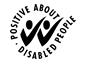 YMCA St Helens practices Equal Opportunities and is positive about employing persons who might have a disability or health problem.  In certain circumstances it may be possible to adapt or alter premises to suit someone with disabilities.  We also ask this question to enable us to consider any adjustments that we could make to our recruitment procedures and arrangements to assist you in your application.  This is why we need the fullest possible details.The YMCA is an Equal Opportunity Employer.  To help us monitor our policy, there is a questionnaire included with this form.  You need not answer it if you do not wish to.  It will be removed from this application before interview, and it is for recording purposes only. YMCA St Helens practices Equal Opportunities and is positive about employing persons who might have a disability or health problem.  In certain circumstances it may be possible to adapt or alter premises to suit someone with disabilities.  We also ask this question to enable us to consider any adjustments that we could make to our recruitment procedures and arrangements to assist you in your application.  This is why we need the fullest possible details.The YMCA is an Equal Opportunity Employer.  To help us monitor our policy, there is a questionnaire included with this form.  You need not answer it if you do not wish to.  It will be removed from this application before interview, and it is for recording purposes only. YMCA St Helens practices Equal Opportunities and is positive about employing persons who might have a disability or health problem.  In certain circumstances it may be possible to adapt or alter premises to suit someone with disabilities.  We also ask this question to enable us to consider any adjustments that we could make to our recruitment procedures and arrangements to assist you in your application.  This is why we need the fullest possible details.Do you hold a valid UK driving licence?    						Yes/NoDo you have regular use of a vehicle?						Yes/NoIf this job does not require you to drive you are not obliged to complete this sectionDo you hold a valid UK driving licence?    						Yes/NoDo you have regular use of a vehicle?						Yes/NoIf this job does not require you to drive you are not obliged to complete this sectionDo you hold a valid UK driving licence?    						Yes/NoDo you have regular use of a vehicle?						Yes/NoIf this job does not require you to drive you are not obliged to complete this sectionDo you hold a valid UK driving licence?    						Yes/NoDo you have regular use of a vehicle?						Yes/NoIf this job does not require you to drive you are not obliged to complete this sectionDo you hold a valid UK driving licence?    						Yes/NoDo you have regular use of a vehicle?						Yes/NoIf this job does not require you to drive you are not obliged to complete this sectionDo you hold a valid UK driving licence?    						Yes/NoDo you have regular use of a vehicle?						Yes/NoIf this job does not require you to drive you are not obliged to complete this sectionDo you hold a valid UK driving licence?    						Yes/NoDo you have regular use of a vehicle?						Yes/NoIf this job does not require you to drive you are not obliged to complete this sectionDo you hold a valid UK driving licence?    						Yes/NoDo you have regular use of a vehicle?						Yes/NoIf this job does not require you to drive you are not obliged to complete this sectionDo you hold a valid UK driving licence?    						Yes/NoDo you have regular use of a vehicle?						Yes/NoIf this job does not require you to drive you are not obliged to complete this sectionDo you hold a valid UK driving licence?    						Yes/NoDo you have regular use of a vehicle?						Yes/NoIf this job does not require you to drive you are not obliged to complete this sectionRELIGIOUS BELIEFS/AFFILIATIONWhat are your religious beliefs?RELIGIOUS BELIEFS/AFFILIATIONWhat are your religious beliefs?RELIGIOUS BELIEFS/AFFILIATIONWhat are your religious beliefs?RELIGIOUS BELIEFS/AFFILIATIONWhat are your religious beliefs?RELIGIOUS BELIEFS/AFFILIATIONWhat are your religious beliefs?RELIGIOUS BELIEFS/AFFILIATIONWhat are your religious beliefs?If you attend a local place of worship, please give details.If you attend a local place of worship, please give details.If you attend a local place of worship, please give details.If you attend a local place of worship, please give details.If you are involved in Christian related activities, please give details:If you are involved in Christian related activities, please give details:If you are involved in Christian related activities, please give details:If you are involved in Christian related activities, please give details:If you are involved in Christian related activities, please give details:If you are involved in Christian related activities, please give details:If you are involved in Christian related activities, please give details:If you are involved in Christian related activities, please give details:If you are involved in Christian related activities, please give details:If you are involved in Christian related activities, please give details:EDUCATION, TRAINING & DEVELOPMENTSecondary Schools				continue on a separate sheet if necessaryEDUCATION, TRAINING & DEVELOPMENTSecondary Schools				continue on a separate sheet if necessaryEDUCATION, TRAINING & DEVELOPMENTSecondary Schools				continue on a separate sheet if necessaryEDUCATION, TRAINING & DEVELOPMENTSecondary Schools				continue on a separate sheet if necessaryEDUCATION, TRAINING & DEVELOPMENTSecondary Schools				continue on a separate sheet if necessaryEDUCATION, TRAINING & DEVELOPMENTSecondary Schools				continue on a separate sheet if necessaryEDUCATION, TRAINING & DEVELOPMENTSecondary Schools				continue on a separate sheet if necessaryEDUCATION, TRAINING & DEVELOPMENTSecondary Schools				continue on a separate sheet if necessaryEDUCATION, TRAINING & DEVELOPMENTSecondary Schools				continue on a separate sheet if necessaryEDUCATION, TRAINING & DEVELOPMENTSecondary Schools				continue on a separate sheet if necessaryDatesIn FullDatesIn FullNames of Secondary Schools attendedNames of Secondary Schools attendedNames of Secondary Schools attendedNames of Secondary Schools attendedNames of Secondary Schools attendedQualifications taken and grades achievedQualifications taken and grades achievedQualifications taken and grades achievedFromToFurther and Higher EducationFurther and Higher EducationFurther and Higher EducationFurther and Higher EducationFurther and Higher EducationFurther and Higher EducationFurther and Higher EducationFurther and Higher EducationFurther and Higher EducationFurther and Higher EducationDatesDatesNames of Colleges attendedNames of Colleges attendedSubjects StudiedSubjects StudiedSubjects StudiedSubjects StudiedSubjects StudiedQualifications taken and gradesFromToOther Relevant Training & Learning Opportunities - Technical, Professional or OccupationalOther Relevant Training & Learning Opportunities - Technical, Professional or OccupationalOther Relevant Training & Learning Opportunities - Technical, Professional or OccupationalOther Relevant Training & Learning Opportunities - Technical, Professional or OccupationalOther Relevant Training & Learning Opportunities - Technical, Professional or OccupationalOther Relevant Training & Learning Opportunities - Technical, Professional or OccupationalOther Relevant Training & Learning Opportunities - Technical, Professional or OccupationalOther Relevant Training & Learning Opportunities - Technical, Professional or OccupationalOther Relevant Training & Learning Opportunities - Technical, Professional or OccupationalOther Relevant Training & Learning Opportunities - Technical, Professional or OccupationalType of TrainingType of TrainingType of TrainingSubjects StudiedSubjects StudiedCollege/CompanyCollege/CompanyCollege/CompanyQualifications Gained & WhenQualifications Gained & WhenYou will be required to produce any certificates obtainedYou will be required to produce any certificates obtainedYou will be required to produce any certificates obtainedYou will be required to produce any certificates obtainedYou will be required to produce any certificates obtainedYou will be required to produce any certificates obtainedYou will be required to produce any certificates obtainedYou will be required to produce any certificates obtainedYou will be required to produce any certificates obtainedYou will be required to produce any certificates obtained5. CRIMINAL CONVICTIONS Please give details of any unspent convictions5. CRIMINAL CONVICTIONS Please give details of any unspent convictions5. CRIMINAL CONVICTIONS Please give details of any unspent convictions5. CRIMINAL CONVICTIONS Please give details of any unspent convictions5. CRIMINAL CONVICTIONS Please give details of any unspent convictionsPRESENT OR LAST EMPLOYEREmployers Name & AddressPost heldDate commenced (& left, if appropriate) (Full dates)Please give a brief description of your duties & responsibilities     Reason for leavingPRESENT OR LAST EMPLOYEREmployers Name & AddressPost heldDate commenced (& left, if appropriate) (Full dates)Please give a brief description of your duties & responsibilities     Reason for leavingPRESENT OR LAST EMPLOYEREmployers Name & AddressPost heldDate commenced (& left, if appropriate) (Full dates)Please give a brief description of your duties & responsibilities     Reason for leavingPRESENT OR LAST EMPLOYEREmployers Name & AddressPost heldDate commenced (& left, if appropriate) (Full dates)Please give a brief description of your duties & responsibilities     Reason for leavingPRESENT OR LAST EMPLOYEREmployers Name & AddressPost heldDate commenced (& left, if appropriate) (Full dates)Please give a brief description of your duties & responsibilities     Reason for leavingPREVIOUS EMPLOYMENT AND EXPERIENCEPlease give details of previous paid and voluntary employment.  For each job, details of employment, employer, and duties undertaken, starting with the most recent first.PREVIOUS EMPLOYMENT AND EXPERIENCEPlease give details of previous paid and voluntary employment.  For each job, details of employment, employer, and duties undertaken, starting with the most recent first.PREVIOUS EMPLOYMENT AND EXPERIENCEPlease give details of previous paid and voluntary employment.  For each job, details of employment, employer, and duties undertaken, starting with the most recent first.PREVIOUS EMPLOYMENT AND EXPERIENCEPlease give details of previous paid and voluntary employment.  For each job, details of employment, employer, and duties undertaken, starting with the most recent first.PREVIOUS EMPLOYMENT AND EXPERIENCEPlease give details of previous paid and voluntary employment.  For each job, details of employment, employer, and duties undertaken, starting with the most recent first.DatesIn fullDatesIn fullName and Address of EmployerPosition held / Duties undertakenReason for leaving & Final SalaryFromTocontinue on a separate sheet if necessaryPlease give details of any other training, qualifications or skills relevant to the postPlease give details of, and provide an explanation for, any time when you were not either working or in full time educationPlease give details of any other training, qualifications or skills relevant to the postPlease give details of, and provide an explanation for, any time when you were not either working or in full time educationPlease give details of any other training, qualifications or skills relevant to the postPlease give details of, and provide an explanation for, any time when you were not either working or in full time educationPlease give details of any other training, qualifications or skills relevant to the postPlease give details of, and provide an explanation for, any time when you were not either working or in full time educationPlease give details of any other training, qualifications or skills relevant to the postPlease give details of, and provide an explanation for, any time when you were not either working or in full time educationPROFESSIONAL REFERENCESPlease give the names and addresses of two people (not relatives), one of whom should be your current or most recent employer who can comment on your suitability for this post.  If you were known by a different name, please also state this.  References will need to be sought if you are invited to attend interview – please advise if this is NOT acceptable.PROFESSIONAL REFERENCESPlease give the names and addresses of two people (not relatives), one of whom should be your current or most recent employer who can comment on your suitability for this post.  If you were known by a different name, please also state this.  References will need to be sought if you are invited to attend interview – please advise if this is NOT acceptable.Referee 1NamePositionAddressPost codeTelephone NoEmail Address:In what capacity does this person know you?Referee 2NamePositionAddressPost codeTelephone NoEmail Address:In what capacity does this person know you?SUPPORTING INFORMATIONPlease give details of how you think you are the right person for this job and the person we are looking for.  Illustrate this with examples from work, voluntary or life experiences.  State why you are applying for this job.Continue on a separate sheet if necessarySUPPORTING INFORMATIONPlease give details of how you think you are the right person for this job and the person we are looking for.  Illustrate this with examples from work, voluntary or life experiences.  State why you are applying for this job.Continue on a separate sheet if necessary    If appointed when could you take up the post?    If you are currently employed, what notice are you required to give?    If appointed when could you take up the post?    If you are currently employed, what notice are you required to give?DECLARATIONI declare that the information I have given on this form is, to the best of my knowledge, true and complete. I understand that if it is subsequently discovered any statement is false or misleading, or that I have withheld relevant information, my application may be disqualified or, if I have already been appointed, I may be dismissed. I hereby give my consent to YMCA St Helens processing the data supplied on this application form for the purpose of recruitment and selection.I hereby authorise YMCA St Helens to seek references based on the rmation supplied by me.Signed ____________________________________________Date ____/____/________          (        (Initials and Surname in block letters)DECLARATIONI declare that the information I have given on this form is, to the best of my knowledge, true and complete. I understand that if it is subsequently discovered any statement is false or misleading, or that I have withheld relevant information, my application may be disqualified or, if I have already been appointed, I may be dismissed. I hereby give my consent to YMCA St Helens processing the data supplied on this application form for the purpose of recruitment and selection.I hereby authorise YMCA St Helens to seek references based on the rmation supplied by me.Signed ____________________________________________Date ____/____/________          (        (Initials and Surname in block letters)